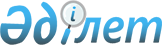 2019–2021 жылдарға арналған Әйке ауылдық округ бюджетін бекіту туралы
					
			Мерзімі біткен
			
			
		
					Ақтөбе облысы Әйтеке би аудандық мәслихатының 2019 жылғы 4 қаңтардағы № 254 шешімі. Ақтөбе облысы Әділет департаментінің Әйтеке би аудандық Әділет басқармасында 2019 жылғы 9 қаңтарда № 3-2-175 болып тіркелді. Мерзімі өткендіктен қолданыс тоқтатылды
      Қазақстан Республикасының 2001 жылғы 23 қаңтардағы "Қазақстан Республикасындағы жергілікті мемлекеттік басқару және өзін – өзі басқару туралы" Заңының 6 бабына, Қазақстан Республикасының 2008 жылғы 4 желтоқсандағы Бюджет кодексінің 9–1 бабының 2 тармағына, сәйкес Әйтеке би аудандық мәслихаты ШЕШІМ ҚАБЫЛДАДЫ:
      1. 2019-2021 жылдарға арналған Әйке ауылдық округ бюджеті тиісінше 1, 2 және 3 қосымшаларға сәйкес, оның ішінде 2019 жылға мынадай көлемдерде бекітілсін:
      1) кірістер 50 024,0 мың теңге;
      оның ішінде:
      салықтық түсімдер 2783,0 мың теңге;
      салықтық емес түсімдер 103,0 мың теңге;
      трансферттер түсімі 47 138,0 мың теңге;
      2) шығындар 50 024,0 мың теңге.
      2. Ауылдық округ бюджетінің кірісіне мыналар есептелетін болып ескерілсін:
      жеке табыс салығы;
      мүлікке салынатын салықтар;
      жер салығы;
      көлік құралдарына салынатын салық;
      мемлекет меншігіндегі мүлікті жалға беруден түсетін кірістер.
      3. Қазақстан Республикасының 2018 жылғы 30 қарашадағы № 197-VІ "2019 – 2021 жылдарға арналған республикалық бюджет туралы" Заңының 8 бабына сәйкес белгіленгені мәліметке және басшылыққа алынсын:
      2019 жылдың 1 қаңтарынан бастап:
      1) жалақының ең төменгі мөлшері – 42 500 теңге;
      2) жәрдемақыларды және өзге де әлеуметтiк төлемдердi есептеу, сондай-ақ Қазақстан Республикасының заңнамасына сәйкес айыппұл санкцияларын, салықтарды және басқа да төлемдердi қолдану үшiн айлық есептiк көрсеткiш – 2 525 теңге;
      3) базалық әлеуметтік төлемдердің мөлшерлерін есептеу үшін ең төмен күнкөріс деңгейінің шамасы – 29 698 теңге.
      4. 2019 жылға арналған Әйке ауылдық округі бюджетіне аудандық бюджеттен 45 938,0 мың теңге сомасында субвенциялар көлемi ескерілсiн.
      5. 2019 жылға арналған ауылдық бюджетке облыстық бюджеттен ағымдағы нысаналы трансферттер бөлінгені ескерілсін:
      балабақшаларға бейнебақылау камераларын орнатуға – 1 200,0 мың теңге.
      6. 2019 жылға арналған Әйке ауылдық бюджетінің орындалу процесінде секвестрлеуге жатпайтын ауылдық бюджеттік бағдарламалардың тізбесі, 4 –қосымшаға сәйкес бекітілсін.
      7. "Әйтеке би аудандық мәслихатының аппараты" мемлекеттік мекемесі заңнамада белгіленген тәртіппен:
      1) осы шешімді Әйтеке би ауданының Әділет басқармасында мемлекеттік тіркеуді;
      2) осы шешімді мерзімді баспа басылымдарында және Қазақстан Республикасы нормативтік құқықтық актілерінің Эталондық бақылау банкіне ресми жариялауға жіберуді;
      3) осы шешімді Әйтеке би аудан әкімдігінің интернет – ресурсында орналастыруды қамтамасыз етсін.
      8. Осы шешім 2019 жылдың 1 қаңтарынан бастап қолданысқа енгізіледі. 2019 жылға арналған Әйке ауылдық округ бюджеті 2020 жылға арналған Әйке ауылдық округ бюджеті 2021 жылға арналған Әйке ауылдық округ бюджеті 2019 жылға арналған Әйке ауылдық округ бюджетін атқару процесінде секвестрлеуге жатпайтын аудандық бюджеттік бағдарламаларының ТІЗБЕСІ
					© 2012. Қазақстан Республикасы Әділет министрлігінің «Қазақстан Республикасының Заңнама және құқықтық ақпарат институты» ШЖҚ РМК
				
      Әйтеке би аудандық мәслихатының хатшысы 

А.С. Байдилдин

      Әйтеке би аудандық мәслихатының сессия төрағасы 

Е.Б. Таңсықбаев
Әйтеке би аудандық мәслихатының2019 жылғы 04 қаңтардағы № 254шешіміне 1-қосымша
Санаты
Сыныбы
Кіші сыныбы
Атауы
2019 жылға бекітілген бюджет, мың теңге
I. КІРІСТЕР
50 024,0
1
Салықтық түсімдер
2783,0
01
Табыс салығы
1070,0
2
Жеке табыс салығы
1070,0
04
Меншікке салынатын салықтар
1713,0
1
Мүлікке салынатын салықтар
25,0
3
Жер салығы
125,0
4
Көлік құралдарына салынатын салық
1563,0
2
Салықтық емес түсімдер
103,0
01
Мемлекеттік меншіктен түсетін кірістер
103,0
5
Мемлекет меншігіндегі мүлікті жалға беруден түсетін кірістер
103,0
4
Трансферттердің түсімдері
47 138,0
02
Мемлекеттік басқарудың жоғары тұрған органдарынан түсетін трансферттер
47 138,0
3
Аудандардың (облыстық маңызы бар қаланың) бюджетінен трансферттер
47 138,0
Функционалдық топ
Кіші функционалдық топ
Бюджеттік бағдарламалардың әкімшісі
Бағдарлама
Атауы
2019 жылға бекітілген бюджет, мың теңге
II. ШЫҒЫНДАР
50 024,0
01
Жалпы сиппатағы мемлекеттік қызметтер
16 339,0
1
Мемлекеттiк басқарудың жалпы функцияларын орындайтын өкiлдi, атқарушы және басқа органдар
16 339,0
124
Аудандық маңызы бар қала, ауыл, кент, ауылдық округ әкімінің аппараты
16 339,0
001
Қаладағы аудан, аудандық маңызы бар қаланың, ауыл, кент, ауылдық округ әкімінің қызметін қамтамасыз ету жөніндегі қызметтер
16 339,0
04
Бiлiм беру
32 657,0
1
Мектепке дейiнгi тәрбие және оқыту
32 657,0
124
Аудандық маңызы бар қала, ауыл, кент, ауылдық округ әкімінің аппараты
32 657,0
004
Мектепке дейінгі тәрбие және оқыту, оның ішінде мектепке дейінгі тәрбие және оқыту ұйымдарында медициналық қызмет көрсетуді ұйымдастыру
32 657,0
06
Әлеуметтiк көмек және әлеуметтiк қамсыздандыру
1 028,0
2
Әлеуметтiк көмек
1 028,0
124
Аудандық маңызы бар қала, ауыл, кент, ауылдық округ әкімінің аппараты
1 028,0
003
Мұқтаж азаматтарға үйде әлеуметтік көмек көрсету
1 028,0Әйтеке би аудандық мәслихатының2019 жылғы 04 қаңтардағы № 254шешіміне 2-қосымша
Санаты
Сыныбы
Кіші сыныбы
Атауы
2020 жылға бекітілген бюджет, мың теңге
I. КІРІСТЕР
50 331,0
1
Салықтық түсімдер
 2 783,0
01
Табыс салығы
1 070,0
2
Жеке табыс салығы
1 070,0
04
Меншікке салынатын салықтар
1 713,0
1
Мүлікке салынатын салықтар
25,0
3
Жер салығы
125,0
4
Көлік құралдарына салынатын салық
1 563,0
2
Салықтық емес түсімдер
106,0
01
Мемлекеттік меншіктен түсетін кірістер
106,0
5
Мемлекет меншігіндегі мүлікті жалға беруден түсетін кірістер
106,0
4
Трансферттердің түсімдері
47 442,0
02
Мемлекеттік басқарудың жоғары тұрған органдарынан түсетін трансферттер
47 442,0
3
Аудандардың (облыстық маңызы бар қаланың) бюджетінен трансферттер
47 442,0
Функционалдық топ
Кіші функционалдық топ
Бюджеттік бағдарламалардың әкімшісі
Бағдарлама
Атауы
2020 жылға бекітілген бюджет, мың теңге
II. ШЫҒЫНДАР
50 331,0
01
Жалпы сиппатағы мемлекеттік қызметтер
16 872,0
1
Мемлекеттiк басқарудың жалпы функцияларын орындайтын өкiлдi, атқарушы және басқа органдар
16 872,0
124
Аудандық маңызы бар қала, ауыл, кент, ауылдық округ әкімінің аппараты
16 872,0
001
Қаладағы аудан, аудандық маңызы бар қаланың, ауыл, кент, ауылдық округ әкімінің қызметін қамтамасыз ету жөніндегі қызметтер
16 872,0
04
Бiлiм беру
32 401,0
1
Мектепке дейiнгi тәрбие және оқыту
32 401,0
124
Аудандық маңызы бар қала, ауыл, кент, ауылдық округ әкімінің аппараты
32 401,0
004
Мектепке дейінгі тәрбие және оқыту, оның ішінде мектепке дейінгі тәрбие және оқыту ұйымдарында медициналық қызмет көрсетуді ұйымдастыру
32 401,0
06
Әлеуметтiк көмек және әлеуметтiк қамсыздандыру
1 058,0
2
Әлеуметтiк көмек
1 058,0
124
Аудандық маңызы бар қала, ауыл, кент, ауылдық округ әкімінің аппараты
1 058,0
003
Мұқтаж азаматтарға үйде әлеуметтік көмек көрсету
1 058,0Әйтеке би аудандық мәслихатының2019 жылғы 04 қаңтардағы № 254шешіміне 3-қосымша
Санаты
Сыныбы
Кіші сыныбы
Атауы
2021 жылға бекітілген бюджет, мың теңге
I. КІРІСТЕР
51 287,0
1
Салықтық түсімдер
2 836,0
01
Табыс салығы
1090,0
2
Жеке табыс салығы
1090,0
04
Меншікке салынатын салықтар
1746,0
1
Мүлікке салынатын салықтар
26,0
3
Жер салығы
127,0
4
Көлік құралдарына салынатын салық
1593,0
2
Салықтық емес түсімдер
108,0
01
Мемлекеттік меншіктен түсетін кірістер
108,0
5
Мемлекет меншігіндегі мүлікті жалға беруден түсетін кірістер
108,0
4
Трансферттердің түсімдері
48 343,0
02
Мемлекеттік басқарудың жоғары тұрған органдарынан түсетін трансферттер
48 343,0
3
Аудандардың (облыстық маңызы бар қаланың) бюджетінен трансферттер
48 343,0
Функционалдық топ
Кіші функционалдық топ
Бюджеттік бағдарламалардың әкімшісі
Бағдарлама
Атауы
2021 жылға бекітілген бюджет, мың теңге
II. ШЫҒЫНДАР
51 287,0
01
Жалпы сиппатағы мемлекеттік қызметтер
17 405,0
1
Мемлекеттiк басқарудың жалпы функцияларын орындайтын өкiлдi, атқарушы және басқа органдар
17 405,0
124
Аудандық маңызы бар қала, ауыл, кент, ауылдық округ әкімінің аппараты
17 405,0
001
Қаладағы аудан, аудандық маңызы бар қаланың, ауыл, кент, ауылдық округ әкімінің қызметін қамтамасыз ету жөніндегі қызметтер
17 405,0
04
Бiлiм беру
32 820,0
1
Мектепке дейiнгi тәрбие және оқыту
32 820,0
124
Аудандық маңызы бар қала, ауыл, кент, ауылдық округ әкімінің аппараты
32 820,0
004
Мектепке дейінгі тәрбие және оқыту, оның ішінде мектепке дейінгі тәрбие және оқыту ұйымдарында медициналық қызмет көрсетуді ұйымдастыру
32 820,0
06
Әлеуметтiк көмек және әлеуметтiк қамсыздандыру
1062,0
2
Әлеуметтiк көмек
1062,0
124
Аудандық маңызы бар қала, ауыл, кент, ауылдық округ әкімінің аппараты
1062,0
003
Мұқтаж азаматтарға үйде әлеуметтік көмек көрсету
1062,0Әйтеке би аудандық мәслихатының2019 жылғы 04 қаңтардағы № 254шешіміне 4-қосымша
Функционалдық топ
Кіші функционалдық топ
Бюджеттік бағдарламалардың әкімшісі
Бағдарлама
Атауы
1
2
3
4
5
04
Білім беру
1
Мектепке дейiнгi тәрбие және оқыту
124
Аудандық маңызы бар қала, ауыл, кент, ауылдық округ әкімінің аппараты
004
Мектепке дейінгі тәрбие және оқыту, оның ішінде мектепке дейінгі тәрбие және оқыту ұйымдарында медициналық қызмет көрсетуді ұйымдастыру